                    ANEXO II	                 PLANO DE ESTUDOS / LEARNING AGREEMENTALTERAÇÕES NO PLANO DE ESTUDOS /CHANGES TO THE ORIGINAL LEARNING AGREEMENT(Preencher SOMENTE se aplicável / To be filled ONLY if appropriate)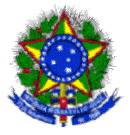                                                      MINISTÉRIO DA EDUCAÇÃO                                                   UNIVERSIDADE FEDERAL DE GOIÁS                                                   COORDENADORIA DE ASSUNTOS INTERNACIONAIS                                           INTERNATIONAL AFFAIRS COORDINATION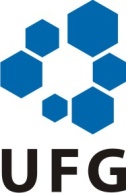 Ano/Semestre Acadêmico / Academic Year/Semester:Ano/Semestre Acadêmico / Academic Year/Semester:Ano/Semestre Acadêmico / Academic Year/Semester:Ano/Semestre Acadêmico / Academic Year/Semester:Ano/Semestre Acadêmico / Academic Year/Semester:Ano/Semestre Acadêmico / Academic Year/Semester:Nome do estudante / Student’s name:Email:Nome do estudante / Student’s name:Email:Nome do estudante / Student’s name:Email:Nome do estudante / Student’s name:Email:Nome do estudante / Student’s name:Email:Nome do estudante / Student’s name:Email:Instituição de origem/País  / Home institution/Country:Curso / Academic Program:                                               Instituição de origem/País  / Home institution/Country:Curso / Academic Program:                                               Instituição de origem/País  / Home institution/Country:Curso / Academic Program:                                               Instituição de origem/País  / Home institution/Country:Curso / Academic Program:                                               Instituição de origem/País  / Home institution/Country:Curso / Academic Program:                                               Instituição de origem/País  / Home institution/Country:Curso / Academic Program:                                               Instituição de destino/País  / Host institution/Country:Curso / Academic Program:                                               Instituição de destino/País  / Host institution/Country:Curso / Academic Program:                                               Instituição de destino/País  / Host institution/Country:Curso / Academic Program:                                               Instituição de destino/País  / Host institution/Country:Curso / Academic Program:                                               Instituição de destino/País  / Host institution/Country:Curso / Academic Program:                                               Instituição de destino/País  / Host institution/Country:Curso / Academic Program:                                               Instituição de destino / host institutionInstituição de destino / host institutionInstituição de destino / host institutionInstituição de origem / home institutionInstituição de origem / home institutionInstituição de origem / home institutionDisciplina / course unit titleCreditos / creditsCarga horária / workload hoursDisciplina correspondente / corresponding course unit titleCreditos / creditsCarga horária / workload hoursAssinatura do estudante / Student’s signature:                                                          Data/Date:Assinatura do estudante / Student’s signature:                                                          Data/Date:Assinatura do estudante / Student’s signature:                                                          Data/Date:Assinatura do estudante / Student’s signature:                                                          Data/Date:Assinatura do estudante / Student’s signature:                                                          Data/Date:Assinatura do estudante / Student’s signature:                                                          Data/Date:Instituição de origem/Home institution:Confirmamos a aprovação do Plano de Estudos / We confirm that the learning agreement is accepted.            Assinatura do Coordenador de Curso/carimbo                                                  Assinatura do Coordenador Institucional /carimbo            Academic Coordinator’s signature /stamp                                                           Institutional Coordinator’s signature /stamp                                 Instituição de origem/Home institution:Confirmamos a aprovação do Plano de Estudos / We confirm that the learning agreement is accepted.            Assinatura do Coordenador de Curso/carimbo                                                  Assinatura do Coordenador Institucional /carimbo            Academic Coordinator’s signature /stamp                                                           Institutional Coordinator’s signature /stamp                                 Data/date:Data/date:Instituição de destino/Host institution:Confirmamos a aprovação do Plano de Estudos / We confirm that the learning agreement is accepted.        Assinatura do Coordenador de Curso/carimbo                                                  Assinatura do Coordenador Institucional /carimbo            Academic Coordinator’s signature /stamp                                                                  Institutional Coordinator’s signature /stamp                                 Instituição de destino/Host institution:Confirmamos a aprovação do Plano de Estudos / We confirm that the learning agreement is accepted.        Assinatura do Coordenador de Curso/carimbo                                                  Assinatura do Coordenador Institucional /carimbo            Academic Coordinator’s signature /stamp                                                                  Institutional Coordinator’s signature /stamp                                 Data/date:Data/date:                                                     MINISTÉRIO DA EDUCAÇÃO                                                   UNIVERSIDADE FEDERAL DE GOIÁS                                                   COORDENADORIA DE ASSUNTOS INTERNACIONAIS                                           INTERNATIONAL AFFAIRS COORDINATIONAno/Semestre Acadêmico / Academic Year/Semester:Ano/Semestre Acadêmico / Academic Year/Semester:Ano/Semestre Acadêmico / Academic Year/Semester:Ano/Semestre Acadêmico / Academic Year/Semester:Ano/Semestre Acadêmico / Academic Year/Semester:Ano/Semestre Acadêmico / Academic Year/Semester:Nome do estudante / Student’s name:Email:Nome do estudante / Student’s name:Email:Nome do estudante / Student’s name:Email:Nome do estudante / Student’s name:Email:Nome do estudante / Student’s name:Email:Nome do estudante / Student’s name:Email:Instituição de origem/País  / Home institution/Country:Curso / Academic Program:                                               Instituição de origem/País  / Home institution/Country:Curso / Academic Program:                                               Instituição de origem/País  / Home institution/Country:Curso / Academic Program:                                               Instituição de origem/País  / Home institution/Country:Curso / Academic Program:                                               Instituição de origem/País  / Home institution/Country:Curso / Academic Program:                                               Instituição de origem/País  / Home institution/Country:Curso / Academic Program:                                               Instituição de destino/País  / Host institution/Country:Curso / Academic Program:                                               Instituição de destino/País  / Host institution/Country:Curso / Academic Program:                                               Instituição de destino/País  / Host institution/Country:Curso / Academic Program:                                               Instituição de destino/País  / Host institution/Country:Curso / Academic Program:                                               Instituição de destino/País  / Host institution/Country:Curso / Academic Program:                                               Instituição de destino/País  / Host institution/Country:Curso / Academic Program:                                               Instituição de destino / host institutionInstituição de destino / host institutionInstituição de destino / host institutionInstituição de origem / home institutionInstituição de origem / home institutionInstituição de origem / home institutionDisciplina / course unit titleCreditos / creditsCarga horária / workload hoursDisciplina correspondente / corresponding course unit titleCreditos / creditsCarga horária / workload hoursAssinatura do estudante / Student’s signature:                                                          Data/Date:Instituição de origem/Home institution:Confirmamos a aprovação das alterações no Plano de Estudos / We confirm that the changes to the original learning agreement are accepted.            Assinatura do Coordenador de Curso/carimbo                                                  Assinatura do Coordenador Institucional /carimbo          Academic Coordinator’s signature /stamp                                                            Institutional Coordinator’s signature /stamp                                 Instituição de origem/Home institution:Confirmamos a aprovação das alterações no Plano de Estudos / We confirm that the changes to the original learning agreement are accepted.            Assinatura do Coordenador de Curso/carimbo                                                  Assinatura do Coordenador Institucional /carimbo          Academic Coordinator’s signature /stamp                                                            Institutional Coordinator’s signature /stamp                                 Data/date:Data/date:Instituição de destino/Host institution:Confirmamos a aprovação das alterações no Plano de Estudos / We confirm that the changes to the original learning agreement are accepted.            Assinatura do Coordenador de Curso/carimbo                                                  Assinatura do Coordenador Institucional /carimbo           Academic Coordinator’s signature /stamp                                                           Institutional Coordinator’s signature /stamp                                 Instituição de destino/Host institution:Confirmamos a aprovação das alterações no Plano de Estudos / We confirm that the changes to the original learning agreement are accepted.            Assinatura do Coordenador de Curso/carimbo                                                  Assinatura do Coordenador Institucional /carimbo           Academic Coordinator’s signature /stamp                                                           Institutional Coordinator’s signature /stamp                                 Data/date:Data/date: